
COMPLETION OF PhD DEGREE REQUIREMENTS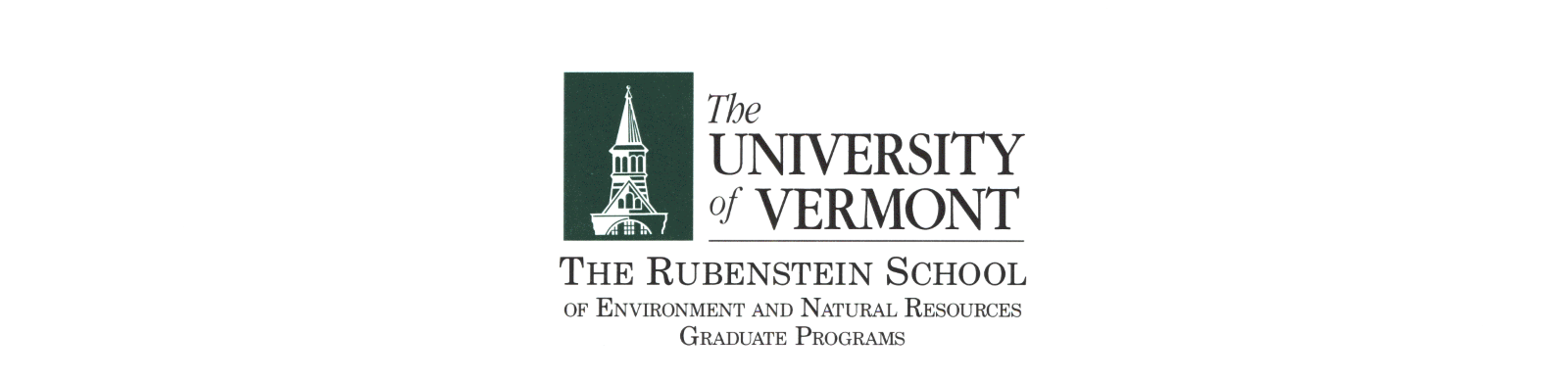 NAME:  													PART I:  This is to certify that the above-named student passed the: Oral Defense of DissertationAdvisor:								Date:			PART II:  This is to certify that the final revision of the above-named student’s DISSERTATION has been approvedAdvisor:							Date:	  						                                                          	             FINAL NAME OF DISSERTATION:  ___________________________________________________________________________________________________________________________________________________________________________________________________________________PLEASE SUBMIT SIGNED FORM TO RSENR GRADAUTE PROGRAM COORDINATOR – RSENR_Grad_Coord@uvm.edu A copy will be forwarded to the Graduate College.  Date Recorded And Sent To The Graduate College:  						                                        						Last Updated 1.21.22